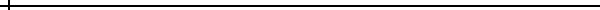 PLEASE PRINT:I hereby designate __________________________________effective ________________________to be an Emergency Caregiver for __________________________________________ owned and 						(Name of Child Care Facility)operated by _____________________________________________________________.		                                         (Name of Administrator)I understand that any individual serving in the role of an emergency caregiver is not required to submit any documents for a background clearance; however, they must be an adult with a reputable character.   The emergency caregiver may only assist in an emergency situation for a part of the day during the emergency.  By definition, an emergency is a serious illness, accident or other emergency. _________________________________________       ____________________________Signature of Administrator					    DateFor Emergency CaregiverI understand I must be a responsible individual of reputable character who exercises sound judgment and is truthful and honest.I understand that I may care for children only in the event of an emergency in the absence of the administrator.  I understand that an emergency is an unplanned event, serious illness, accident or other serious emergency situation.   I also understand I must cooperate with licensing representatives and other agencies during any inspections or investigations. _____________________________________________      ____________________________Signature of Emergency Caregiver Designee	              Date